May 02, 2018 Money Market Operations as on May 01, 2018  (Amount in Rupees billion, Rate in Per cent) RESERVE POSITION@  	 @ Based on Reserve Bank of India (RBI) / Clearing Corporation of India Limited (CCIL) / Fixed Income Money Market and  
     Derivatives Association of India (FIMMDA) Data. -   Not Applicable / No Transaction ** Relates to uncollateralized transactions of 2 to 14 days tenor. @@ Relates to uncollateralized transactions of 15 days to one year tenor 	# The figure for the cash balances with RBI on Sunday is same as that of the previous day (Saturday). $ 	Includes refinance facilities extended by RBI ¥ 	 As per the Press Release No. 2014-2015/1971 dated March 19, 2015                                                                                                                                   Ajit Prasad Press Release: 2017-2018/2868                                                                        Assistant Adviserप्रेस प्रकाशनी PRESS RELEASEसंचार विभाग, केंद्रीय कार्यालय,  एस.बी.एस.मार्ग, मुंबई-400001________________________________________________________________________________________________________DEPARTMENT OF COMMUNICATION, Central  Office,  S.B.S. Marg, Mumbai-400001फोन/Phone: 91 222266 0502 फैक्स/Fax: 91 222266 0358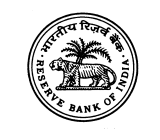 भारतीय रिज़र्व बैंकRESERVE BANK OF वेबसाइट :www.rbi.org.in/hindiWebsite : www.rbi.org.inइ-मेलemail:helpdoc@rbi.org.inMONEY MARKETS@  MONEY MARKETS@  Volume 
(One Leg) Weighted Average Rate Range A. Overnight Segment (I+II+III+IV) 	 0.000.00-A. I.  Call Money 	 0.00-II. Collateralised Borrowing and 
    Lending Obligation (CBLO) 0.00-III. Market Repo       0.00-IV. Repo in Corporate Bond 0.00-B. Term Segment B. I. Notice Money**  0.00--B. II. Term Money@@ 0.00--B. III. CBLO 0.00--B. IV. Market Repo 0.00--B. V. Repo in Corporate Bond 0.00--RBI OPERATIONS@ RBI OPERATIONS@ Auction Date Tenor (Days) Maturity Date Amount Outstanding Current Rate/Cut off Rate C.    Liquidity Adjustment Facility Liquidity Adjustment Facility C.    (i) Repo (Fixed  Rate)                          27/04/2018502/05/2018189.266.00(ii) Repo (Variable Rate) 17/04/20181502/05/201841.006.0120/04/20181404/05/201842.506.0124/04/20181408/05/2018121.756.0127/04/20181411/05/201885.506.01(iii) Reverse Repo (Fixed  Rate)   27/04/2018502/05/2018248.205.7530/04/2018202/05/201873.255.7501/05/2018102/05/2018139.245.75(iv) Reverse Repo (Variable Rate) 26/04/2018703/05/2018400.055.9927/04/2018704/05/201873.905.99D. Marginal Standing Facility                27/04/2018502/05/201831.156.2530/04/2018202/05/201838.626.2501/05/2018102/05/20185.506.25E. Standing Liquidity Facility Availed from RBI$ Standing Liquidity Facility Availed from RBI$ 23.52F.  Cash Reserves Position of Scheduled Commercial Banks F.  (i) Cash balances with RBI as on#  April 25, 2018 4,909.23 (ii) Average daily cash reserve requirement for the fortnight ending  April 27, 2018 4,750.75 G. Government of India Surplus Cash Balance Reckoned for Auction as on ¥ April 27, 2018 216.31 